LORENA ELIZABETH RUELAS HERNANDEZ. LTU713.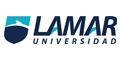 ACTIVIDAD INTEGRADORA 2.Hipótesis.En la actualidad las empresas de Organización de Eventos ya son conocidas pero no se sabe cuál fue el motivo que origino festejar de tal manera hasta convertirse en una industria sin chimenea (llamada así coloquialmente), pues fueron los griegos quienes se percataron de la necesidad como tal del festejo o de la necesidad del ser humano de no estar solo sino de reunirse con seres queridos para celebrar y llevar a cabo ciertos eventos eran importantes para ellos, convirtiéndose actualmente en un negocio muy exitoso, pues una empresa como tal de organización de eventos, organiza y cumple las más altas expectativas sobre el acontecimiento sin dejar las ideas principales de cliente por un momento.El protocolo, la responsabilidad  y una buena planeación son factores importantes de éxito en una empresa organizadora de eventos puesto que son los pilares imprescindibles para que el evento sea lo que sea ha pensado y soñado por el cliente, a su vez se debe delimitar las funciones del personal para estar perfectamente bien organizado y así ver el perfil del equipo de trabajo, para que todos juntos conlleven al éxito.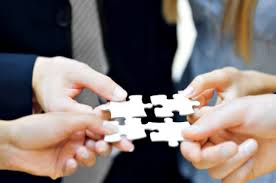 En la actualidad organizar un evento requiere un tiempo considerable anticipado en la planeación del mismo, al organizar un evento no solo se piensa en el día del evento para que todo salga tal el cliente desea, puesto desde que el cliente está dispuesto a pagar para que una empresa organice el evento y todo quede tal cual él lo quiere, muchas empresas no se dan cuenta que la mejor publicidad será el gusto o el capricho del cliente.